Lesson Study 10:00 – 11:00Sabbath School 11:10 – 11: 25Announcements 11:25 – 11:35Worship Service 11:35Worship ServiceSunset Today: 5:23 pm 			Next Friday: 5:21 pmJoys & ConcernsNovember 25, 2023Prayer RequestsJean Burrus, Clay BurrusMaggie Hartle – Health Stefania – Health IssuesPatty Long – Lung CancerDennis Schmidt – Health issuesBeverly Lawson – healthSam Spinolo – jobCharity and Serena Eckright Regina’s brother - CancerRegina’s friend struggling with PTSDDebbie – health issuesRichard Lawson - broke his shoulderDr. Matt Rafalsky-Alzheimer’s-hospiceAlex Powell’s mission trip to the Dominican RepublicKathy Gimbel’s mother - heart valve replacementChris’ brother - comes closer to ChristKathy Gimbel – Health issue of MotherOur community to experience RevivalHunter and friend as they witness to a young lady who knows little about the BiblePraisesSuccessful Yard SaleStefania’s sister – Barb Christner, is 	home recovering nicely from pneumoniaSteve’s sister is doing betterCommunity Service Meal successfully 	fed over 300 peopleCommunity Service Food Give Away 	on Monday served 85 familiesBirthdayNov. 25 – Steven LindsayThe King’s BusinessWelcome to the Jellico Seventh-day Adventist Church. We hope you have a blessed Sabbath! After the service, join us in the gym for potluck. Next Sabbath: The Sabbath School Teacher will be Bob Penn. The Speaker will be Pastor Kevin Pires. Elder will be Steve Boone.  Offering will be for Church Budget. Potluck will be General Potluck.Calendar:Nov. 22 – Prayer Meeting EW 226Dec. 12 – Church Board at LafolletteDec. 14 –6:30 pm – JCA Christmas Program Dec. 18 – 4 p.m. – Food GiveawayDec. 18-Jan. 1 – JCA Christmas BreakCommunity Needs: Springs of Life - $200/mo.Jellico Christian Radio 96.5 FM needs $350/month. Mark money for Radio Ministry.2nd Readings – Doug Milburn as a deacon, 	Joyce Milburn as a deaconess.Community Services Thanksgiving Dinner Thank you! – a great big thank you to all the helpers with the Thanksgiving Dinner. Whether you made cookies, other food, served, advertised, delivered or supervised your help was appreciated! Thanks!Pickleball – Saturday Night	Vespers at 5:15	Pickleball at 5:30Community Services –will reopen on November 28.Prayer Meeting – Wed. 6 pm - EW p. 226 Community Center Movie – None until after the first of the year.Happy Thanksgiving!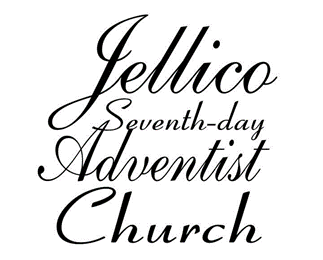 Open My EyesNovember 25, 2023PreludeWendy WilkensWendy WilkensWendy WilkensWendy WilkensWendy WilkensWendy WilkensCall to WorshipGilbert GreenGilbert GreenHymn of Praise“Open My Eyes”“Open My Eyes”“Open My Eyes”“Open My Eyes”“Open My Eyes”“Open My Eyes”#326Pastoral Prayer“Praises & Concerns/”Cares Chorus”“Praises & Concerns/”Cares Chorus”“Praises & Concerns/”Cares Chorus”“Praises & Concerns/”Cares Chorus”Gilbert GreenGilbert GreenGilbert GreenWorship in GivingGeorgia-Cumberland MinistriesGeorgia-Cumberland MinistriesGeorgia-Cumberland MinistriesGeorgia-Cumberland MinistriesGeorgia-Cumberland MinistriesGilbert GreenGilbert GreenOffertoryWendy WilkensWendy WilkensWendy WilkensWendy WilkensWendy WilkensDoxology/PrayerGilbert GreenGilbert GreenGilbert GreenSpecial MusicSeth HillSeth HillSeth HillSeth HillSermon“Open My Eyes”“Open My Eyes”“Open My Eyes”“Open My Eyes”“Open My Eyes”“Open My Eyes”Danny ChackoClosing Song“My Faith Looks Up to Thee”“My Faith Looks Up to Thee”“My Faith Looks Up to Thee”“My Faith Looks Up to Thee”“My Faith Looks Up to Thee”“My Faith Looks Up to Thee”#517PrayerDanny ChackoPostludeWendy WilkensWendy WilkensChurch BudgetChurch BudgetReceived for Budget this Month$3,025.68Monthly Budget$8,930.00Under – Year to Date$16,329.28Coins for Kids – 10-14-23$289.93Yard Sale Total To Date$9,986.42Remember Online Giving!Remember Online Giving!Weekly Prayer Meeting OptionsWeekly Prayer Meeting OptionsWeekly Prayer Meeting OptionsLinda’s Community Service Study Group Cancelled, until after the holidaysCancelled, until after the holidaysChurch Prayer Meeting 6 pmWed.Hadassah’s Bible Study Group6 pmFri.Pastor Kevin Pires can be reached at803-403-3538 / kevinkarenp@gmail.comOff Day:  MondayHead Elder: Steve Boone423-494-8290Linda Eaves, Community Services:423-784-6193Hours: Tues. 2-5p  Thurs. 9a-1 pBulletin deadline is WednesdayKaren Pires: 803-727-2214karensjoy@gmail.comAdventist Online Giving Apps – https://adventistgiving.org/ https://jellicotn.adventistchurch.org/